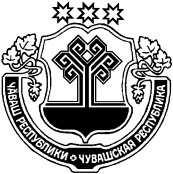 В соответствии с Федеральным законом от 02.03.2007 № 25-ФЗ «О муниципальной службе в Российской Федерации», Федеральным законом от 25.12.2008 № 273-ФЗ «О противодействии коррупции», администрация Красночетайского района                                п о с т а н о в л я е т:Создать комиссию по соблюдению требований к служебному поведению муниципальных служащих Красночетайского района Чувашской Республики и урегулированию конфликта интересов в следующем составе:Живоев И.Н. заместитель главы администрации района – начальник отдела образования - председатель комиссии;Князькова С.П. - управляющий делами - начальник отдела организационно – контрольной, кадровой и правовой работы  - заместитель председателя комиссии;Матюшкин А.Л. - ведущий специалист-эксперт сектора правовой работы – секретарь комиссии;Музякова О.В. - начальник финансового отдела;Кагайкина М.Н. - заведующий сектором организационно-контрольной и кадровой работы;Аргандейкин Л.А. – председатель ЧР ОООО «Всероссийского общества инвалидов» в Красночетайском районе (по согласованию);Представитель (представители) органа Чувашской Республики, уполномоченного Главой Чувашской Республики на исполнение функций органа Чувашской Республики по профилактике коррупционных и иных правонарушений;Представитель (представителей) научных организаций и образовательных учреждений  среднего, высшего и дополнительного профессионального образования, деятельность которых связана с государственной службой (при необходимости).Признать утратившим силу постановление администрации Красночетайского района от 25.09.2020  № 422 «О создании комиссии по соблюдению требований к служебному поведению муниципальных служащих Красночетайского района Чувашской Республики и урегулированию конфликта интересов».Глава администрации Красночетайского района                                                                                   И.Н. МихопаровЧУВАШСКАЯ РЕСПУБЛИКА АДМИНИСТРАЦИЯ КРАСНОЧЕТАЙСКОГО РАЙОНАЧĂВАШ РЕСПУБЛИКИХĔРЛĔ ЧУТАЙ РАЙОН АДМИНИСТРАЦИĕПОСТАНОВЛЕНИЕ09.03.2021  № 104с. Красные ЧетаийышĂну09.03.2021 104 №                       Хĕрлĕ Чутай салиО создании комиссии по соблюдению требований  к служебному  поведению    муниципальных служащих Красночетайского района Чувашской Республики и урегулированию конфликта интересов